Kerr County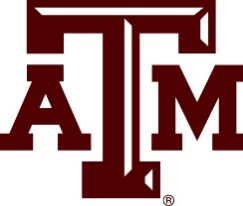 A&M ClubName_____________________________________	       Class_________Address____________________________________City ______________________		State_______		Zip ________Phone _________________________Email ______________________________________Hat ________ 		Qty _________		Amount ______________Mask ________		Qty _________		Amount ______________ Mail to:Chairman: 				 		Comments:John Penaloza ’89 				Vice Chairman				 103 Live Oak Ln. 					Jared Hunt ’12Kerrville, TX 78028					365 Green Oak Dr.830-257-3706					Kerrville, TX 78028jpenaloza@windstream.net 			830-370-9268							hunt2651@aggienetwork.com